义乌市中心医院关于抢救区塑胶地板修补服务的采购公告一、采购方式：询价采购，符合要求，最低价中标二、采购内容及需求：2.1采购内容一览表三、服务资格要求：1、本项目允许自然人、个体工商户、企业参与投标。2、具有本项目所需的服务能力，并能为招标人提供便捷的售后服务。3、参加政府采购活动前三年内，在经营活动中没有重大违法记录。违法记录的认定标准为：在公开网站上能查到的被财政部或浙江省财政厅处理（或处罚）而处于暂停政府采购资格期的或处于暂停承接业务资格期的；或被国家级、浙江省级、义乌市级行业主管部门处罚处于暂停承接业务资格期的；或被义乌市政府采购监管部门列入不良行为还在公示期内的或者处于暂停政府采购资格期的。现场勘探及工期要求勘探联系人：熊静 13705793602；工期要求：预估20工；付款方式：服务完成并通过验收90日内凭发票、合同支付。六、投标文件的组成递交的投标文件应分为技术标和商务标，技术标为除商务报价外的所有内容，且技术标和商务标分开制作，并单独密封包装。技术标（含资信与服务）不得含商务报价，否则作无效标处理。1.技术标：（一式三份）应包括下列内容(复印件需加盖单位公章，提供的所有证书应在有效期内)（1）提供供应商相关资质（营业执照、行业资质）； *（2）供应商法定代表人身份证复印件、授权委托书及授权代表身份证复印件；自然人提供身份证复印件。（3）其他投标人认为应该提交给招标人的资料（如业绩附合同或发票复印件）；2.商务标：（1）报价一览表（附件一）  七、报名截止时间：本次招标采用不见面招标，请各供应商按技术标和商务标分开装订密封，密封袋封面处注明投标公司、技术标、商务标、联系人、联系方式，并在封标处盖章。请将标书在2024年5月13日12时前寄送至义乌市中心医院行政楼一楼109室采购招标中心（江东中路699号）。联系人：金老师，联系电话：0579-85208030 。开标时间及地址：本项目开标时间：2024年5月14日09时。开标地址：义乌市中心医院行政楼1楼109室。如有时间调整，根据报名情况电话通知。附件附件1：《报价一览表》。附件2：《现场照片》附件1                   报价一览表投标人名称（盖章）：                          说明： 1、投标报价是履行合同的最终价格，应包括运维人员工资、社保、技术指导、售后服务、税金、利润等完成本项目服务的所有费用。投标人的报价如有缺漏项，也将被视为投标优惠，已包含在总价范围内。2、投标报价为投标方所能承受的最低、最终一次性报价。3、总价超过预算价的投标将作无效标处理。                                       投标人全称（盖章）：                                       投标人代表（签字）：                                       联系方式：                                                                                 日 期：附件2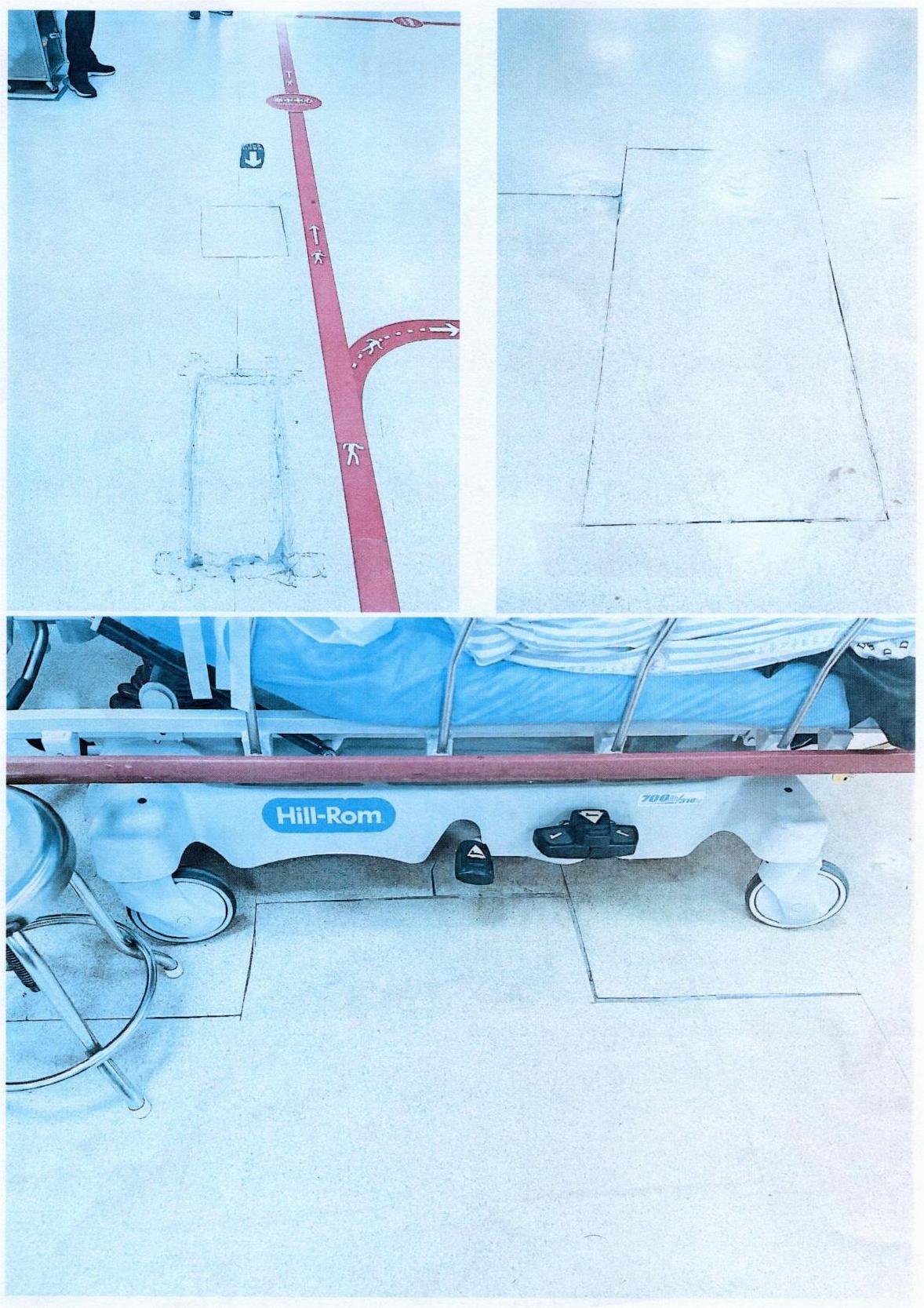 序号项目名称地点总预算备注1抢救区塑胶地板修补服务一号楼一楼抢救区1.6万元1维修区域较零散且尺寸、面积不一，维修内容不限于‘附件2’内容，建议投标人至现场勘探后进行报价。2修补所需材料由院方提供。序号项目名称报价（元）1合计总价：                 元     大写：                  元合计总价：                 元     大写：                  元合计总价：                 元     大写：                  元